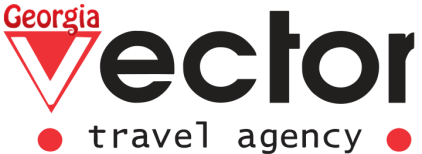 ВКУСНАЯ ГРУЗИЯ- ТУР ДЛЯ ГУРМАНОВ(5 дней / 4 ночи)ПРОЖИВАНИЕ: 3 ночи в Тбилиси, 1 ночь в Кахети
ДЕНЬ 1 ТБИЛИСИ  Прибытие в Тбилиси, встреча в аэропорту с представителем компании.Трансфер в отель. Размещение, отдых.20:00 Приветственный Ужин в национальном ресторане с шоу-программой.  (Ночь в Гостинице в г. Тбилиси).ДЕНЬ 2 МЦХЕТА-ТБИЛИСИ  Завтрак в гостинице.Трансфер на экскурсию в древний город-музей Мцхета.Мцхета – это древний город-музей, бывшая столица Восточной Грузии.Посещение древних и уникальных монастырей Джвари и Светицховели (оба памятника входят в мировое наследие ЮНЕСКО) входит в обязательную программу любого гостя Грузии«Джвари»  - первый монастырь Грузии, 5-6 век. Именно здесь Св. Нино водрузила свой крест из виноградной лозы и начала проповедовать христианство. Лермонтов поселил здесь Мцыри и описал в своей поэме прекрасный вид, который открывается с этого святого для всех грузин места.«Светицховели» – центральный кафедрал Грузии, 10 век.  Здесь короновали и хоронили царей. Уникальные фрески и святыни всемирной православной культуры хранятся в стенах этого монастыря.Посещение домашнего винного погреба. Вино домашнего изготовления 2-х сортов - красное, белое и чача. Винодел расскажет историю виноградной культуры и производства вина в Грузии. Обед и мастер классы Грузинской кухни – сегодня учимся готовить хинкали.Трансфер в Тбилиси. Обзорная экскурсия по Тбилиси.(Ночь в Гостинице в г. Тбилиси).ДЕНЬ 3 КАХЕТИ (БОДБЕ, СИГНАХИ, ВИННЫЙ ПОГРЕБ)Завтрак в гостинице. Нас с вами ждёт незабываемый тур в прекрасный старинный город Любви — Сигнахи и экскурсия в Монастырь Бодбе — сокровенное место паломничества многих верующих. путь лежит в Кахетинский регион, славящийся традиционным виноделием. Огромные угодья с раскидистыми виноградниками впечатлят не только ценителей высококачественного вина, но и тех, кто любит живописную природу.Первое, что мы посетим в этом чарующем крае, это — священный Монастырь Бодбе, являющийся популярным местом паломничества. На его территории находятся мощи Равноапостольной Св. Нино (именно благодаря ей христианство стало официальной религией Грузии в 326 году).Следующая остановка — «Город Любви» — Сигнахи. Несмотря на его реставрацию, первозданный, исторический вид города сохранён. Бродя по улочкам, мы сможем окунуться в атмосферу прошлых веков. А какие здесь великолепные виды на Алазанскую Долину и Кавказские горы! Обед в местном ресторане с дегустацией домашних вин. Трансфер в Телави. Размещение в гостинице. отдыхПосещение и осмотр погребов нового типа и музея «квеври»; (памятник квеври, музеи вина, уникальные, разрезанные квеври (С их помощью можем наблюдать за процессом изготовления вина в квеври). В гостях у самых знаменитых грузинских близнецов мы сами испечем грузинский хлеб –шоти в глининной печи - тоне,  и сделаем грузинские сладости – Чурчхела. А во время ужина,  на традиционном грузинском застолье продегустируем знаменитые вина хозяев погреба. Ночь в гостинице в КахетииРасстояния в пути: Тбилиси – Cигнахи-115 км. Сигнаги – Телави 60 км.ДЕНЬ 4  КАХЕТИ ( АЛАВЕРДИ, ИКАЛТО, ЦИНАНДАЛИ)Завтрак в гостинице. Освобождение номеров.Экскурсия по Кахетии: Посещение монастыря “Алаверди” — кафедрального собора первой четверти XI века (собор Святого Георгия) и монастырского комплекса в Ахметском муниципалитете Кахетии. До строительства Цминда Самеба в Тбилиси собор Алаверди был высочайшей церковной постройкой Грузии. Собор Алаверди представлен на включение в список Всемырное наследие ЮНЕСКО., а также “Икалто”-  это фактически самый первый монастырь в Кахети. Здесь всего три храма и хозяйственная постройка. В прошлом при монастыре находилась еще и Академия. Монастырь Икалто основан в VI веке Зеноном Икалтойским, одним из 13 ассирийских отцов. Существующие ныне храмы возведены не ранее VIII века.Посетим г. Телави, музей “Цинандали” - Дом-музей Александра Чавчавадзе, местного аристократа и культурного деятеля. На территории своего имения князь в 19 веке разбил прекрасный сад, собрав растения со всего мыра, а также основал первый в Грузии винный погреб европейского типа, в котором до сих пор хранятся вина 19 века. Дочь А. Чавчавадзе, Нино, была супругой Александра Грибоедова.На обед нас ждут в крестьянском доме, где продегустируем домашние эко-вина, приготовим незабываемый шашлык. Трансфер в Тбилиси.Ночь в гостинице в г. ТбилисиЦинандали-Тбилиси 110 км.ДЕНЬ 5 ТБИЛИСИ Завтрак в гостинице. Освобождение номеров.Трансфер в аэропорт г. Тбилиси.